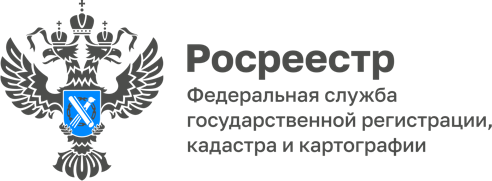 ПРЕСС-РЕЛИЗ03.03.2023Мероприятия по обеспечению сохранности пунктов государственной геодезической сетиГосударственная геодезическая сеть (далее ГГС) представляет собой совокупность геодезических пунктов, расположенных равномерно по всей территории и закрепленных на местности специальными центрами, обеспечивающими их сохранность и устойчивость в плане и по высоте  в течение  длительного времени.На территории Алтайского края расположены 4115 пунктов ГГС, сведения о которых включены в реестр федерального фонда пространственных данных, в том числе: 1 пункт фундаментальной астрономо-геодезической сети;3 пункта высокоточной геодезической сети;43 пункта спутниковой геодезической сети 1 класса;4068 пунктов астрономо-геодезической сети 1 и 2 классов, геодезической сети сгущения 3 и 4 классов.Каждый из нас, наверняка, видел на местности такие объекты, как металлическое или деревянное сооружение в форме пирамиды на прочном основании или железобетонный столб, иногда с охранной металлической табличкой, обычно располагающиеся на возвышенности и огороженный неглубоким рвом. Но, даже, зная, что это за сооружение, не каждый понимает, для чего оно нужно и каково его значение.Геодезический пункт представляет собой инженерную конструкцию, закрепляющую точку земной поверхности с определенными с соответствующей точностью координатами, отметкой высот. Центры геодезических пунктов являются носителями геодезических координат, астрономических и гравиметрических данных.Центры пунктов изготавливаются в виде железобетонных пилонов, свай, металлических или асбоцементных труб, заполненных бетоном. В верхней части центров устанавливаются специальные чугунные или металлические марки. Для закрепления пунктов в стенах зданий, различных сооружениях или в выходах скальных пород применяются металлические марки специальной конструкции. Совокупность геодезических пунктов образует геодезическую сеть для установления и (или) распространения соответствующих систем координат на требуемую территорию земной поверхности для выполнения инженерно-топографических и картографических работ. Кроме того, геодезические пункты используются при выполнении инженерно-геодезических изысканий и кадастровых работ при межевании земельных участков.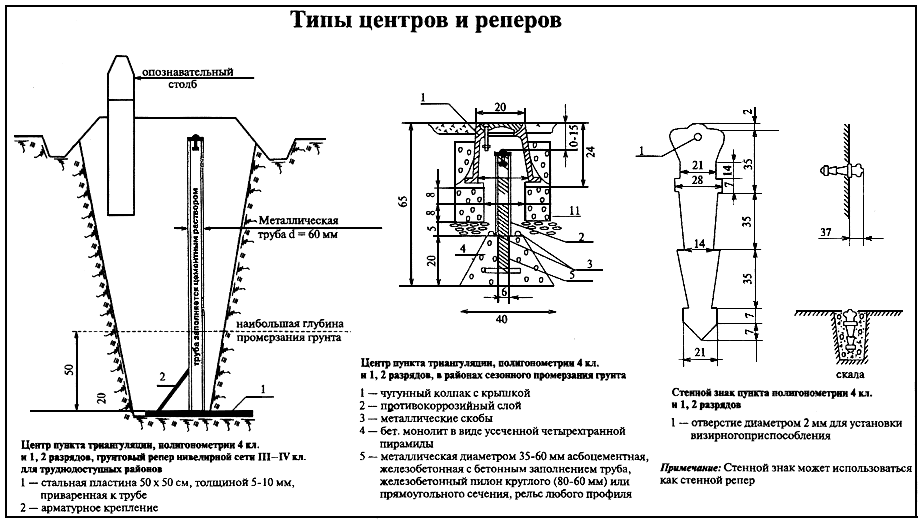 «В целях реализации требований законодательства Российской Федерации в области геодезии и картографии», - сообщила заместитель руководителя Управления Росреестра по Алтайскому краю Елена Саулина. - «Управление выполняет работы по формированию охранных зон пунктов ГГС (зона с особыми условиями использования территорий (ЗОУИТ) и внесению ЗОУИТ в Единый государственный реестр недвижимости» (далее – ЕГРН).Внесение сведений об охранных зонах пунктов ГГС в ЕГРН направлено на обеспечение сохранности геодезических пунктов, так как одной из главных причин их уничтожения является отсутствие информации у правообладателей объектов недвижимости о наличии геодезических пунктов.В настоящее время в ЕГРН внесены сведения об охранных зонах в отношении всех пунктов ГГС, расположенных на территории Алтайского края. В пределах границ охранных зон пунктов запрещается осуществление видов деятельности и проведение работ, которые могут повлечь повреждение или уничтожение наружных знаков пунктов, нарушить неизменность местоположения специальных центров пунктов или создать затруднения для использования пунктов по прямому назначению и свободного доступа к ним.С информацией о наличии ЗОУИТ можно ознакомиться на публичной кадастровой карте (https://pkk.rosreestr.ru).Об Управлении Росреестра по Алтайскому краюУправление Федеральной службы государственной регистрации, кадастра и картографии по Алтайскому краю (Управление Росреестра по Алтайскому краю) является территориальным органом Федеральной службы государственной регистрации, кадастра и картографии (Росреестр), осуществляющим функции по государственной регистрации прав на недвижимое имущество и сделок с ним, по оказанию государственных услуг в сфере осуществления государственного кадастрового учета недвижимого имущества, землеустройства, государственного мониторинга земель, государственной кадастровой оценке, геодезии и картографии. Выполняет функции по организации единой системы государственного кадастрового учета и государственной регистрации прав на недвижимое имущество, инфраструктуры пространственных данных РФ. Ведомство осуществляет федеральный государственный надзор в области геодезии и картографии, государственный земельный надзор, государственный надзор за деятельностью саморегулируемых организаций кадастровых инженеров, оценщиков и арбитражных управляющих. Подведомственное учреждение Управления - филиал ППК «Роскадастра» по Алтайскому краю. Руководитель Управления, главный регистратор Алтайского края – Юрий Викторович Калашников.Контакты для СМИПресс-секретарь Управления Росреестра по Алтайскому краю Корниенко Оксана Николаевна 8 (3852) 29 17 44, 509722press_rosreestr@mail.ru 656002, Барнаул, ул. Советская, д. 16Сайт Росреестра: www.rosreestr.gov.ru	Яндекс-Дзен: https://dzen.ru/id/6392ad9bbc8b8d2fd42961a7	ВКонтакте: https://vk.com/rosreestr_altaiskii_krai Телеграм-канал: https://web.telegram.org/k/#@rosreestr_altaiskii_kraiОдноклассники: https://ok.ru/rosreestr22alt.krai